«Мастер-класс в музее»Мастер–класс с родителями «Прошлое порождает будущее» (вышивка по льняной ткани)Подготовила: Угланова Мария АлександровнаПояснительная записка: Вышивание - один из древних распространенных видов декоративно-прикладного искусства, оно помогает приобщать человека к народной культуре малой родины, развивает художественно -творческие способности.Все, что изображено в народной вышивке имеет свое предназначение  и свое название. Многие родители, глядя на прекрасные работы мастеров (наших предков), работы которых представлены в музее « Русская изба» в нашем дошкольном учреждении, заинтересовались и проявили желание –научиться без схем вышивать. В нашем дошкольном учреждении был организован мастер-класс с родителями по ознакомлению с искусством вышивания на льняной ткани цветочных мотивов.Цель: научить вышивке  крестом, её особенностями;Задачи:  - рассмотреть готовые работы (экспонаты музея);- рассказать, что работы раньше вышивали без схем, что у каждой мастерицы была своя схема в голове;-познакомить с рабочим материалом;-показать основы техники выполнения вышивки крестом по льну;- показать процесс работы над цветочными мотивами.Инструменты и материалы:  вышитые рушники, полотенца, подзоры, наволочки, салфетки, скатерти( экспонаты музея « Русская изба»), пяльцы пластмассовые круглые и деревянные с винтом для регулирования натяжения ткани; вышивальная игла (иголочка должна быть с тупым носиком); нитки мулине необходимых цветов; ткань для вышивки (льняная канва), ножницы.Ход мастер –класса:1. Перед началом работы предлагаю  обметать  края канвы, чтобы избежать ее осыпания.Для этого можно обшить края ниткой, это можно сделать как руками, так и с помощью швейной машинки. (Мы это сделаем руками). 2. Определяем  центр на куске канвы.(Определить центр нужно для правильного размещения вышивки на канве).Сгибаем ткань пополам по горизонтали, и ещё раз пополам по вертикали. 3. Центр нужно отметить. Отмеченный нами центр будет соответствовать центру рисунка.4. Натягивание ткани на пяльцыРазмеченную канву нужно заправить в пяльцы: положите ткань на обруч с меньшим диаметром и положите поверх нее больший обруч. Натяните канву и закрутите винтик пялец.5. Закрепление нити.Вставляем нитку в иглу, определяем  место начала вышивки (там, где отмечен центр), вводим иголку в левый нижний угол квадратика, оставляя одно переплетение нити. Оно понадобится для закрепления. Вводим иглу с ниткой так, чтобы на лице осталась небольшая петелька6. Выводим иглу обратно на лицо, но между петлёй и иглой должно находиться одно переплетение нити. Выведенную иглу с ниткой протаскиваем сквозь петлю и затягиваем узелок.7. Прошиваем крестики одного цвета (выводим иглу в нижнем правом углу квадратика и делаем диагональный стежок в верхний левый угол; выводим иглу в  нижнем левом углу квадратика и делаем диагональный стежок в верхний правый угол). Крестики должны быть ровными, аккуратными. Обратите внимание, что верхние стежки крестиков должны быть всегда в одном направлении.Удобно вышивать не отдельными крестиками, а «блоками» - т.е.  прошиваем участок стежками сначала в одном, а потом в другом направлении8. Следим, чтобы стежки были не слишком свободными и не слишком тугими. Не делаем длинных протяжек нитей с изнаночной стороны канвы, так как они могут просвечивать. Не делаем узелков. Нить закрепляем в 2-3 последних стежках рядом с местом ввода иглы в ткань.· Продолжаем вышивать по схеме, меняя цвет нити в соответствии со схемой.Результат работы: В процессы работы у нас получились милые и незатейливые, но приятные глазу работы. В последующем было предложено использовать вышитый материал для изготовления брошей.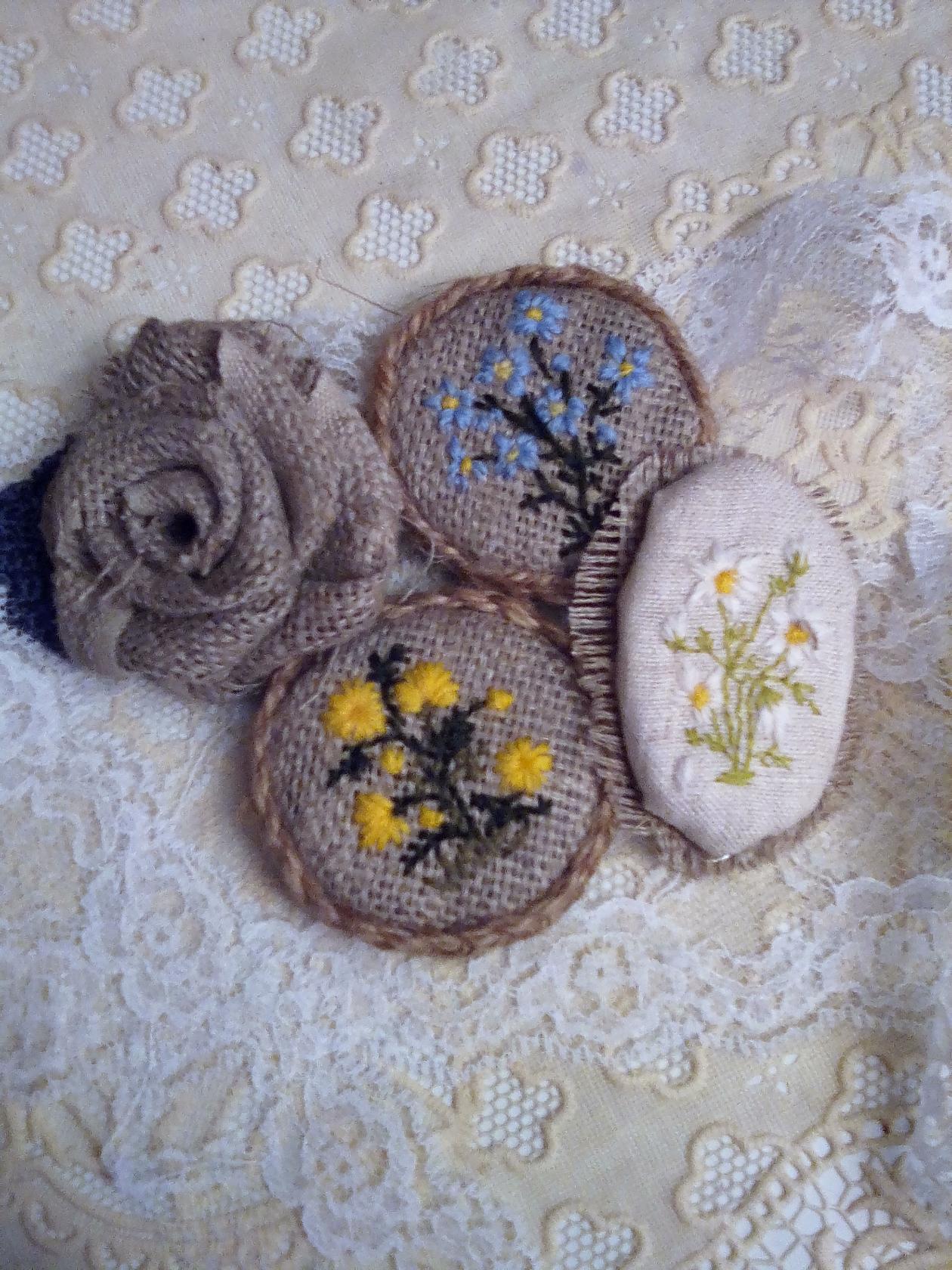 